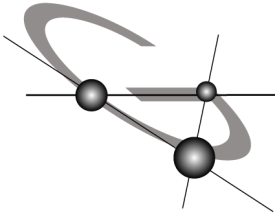 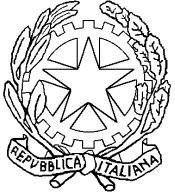   LICEO SCIENTIFICO STATALE “GALILEO GALILEI”Via Ceresina 17  - Tel. 049 8974487   Fax 049 897575035030 SELVAZZANO DENTRO (PD)E-mail: pdps11000p@istruzione.itC.F. 92160330285                                         Cod. Ministeriale PDPS11000P                              SCHEDA DI AUTOVALUTAZIONE ESPERIENZA PCTO A.S. 2023 - 2024Alunno/a___________________________________ Struttura ospitante____________________11.  Individua a tuo parere quali sono state le competenze trasversali che ritieni di aver acquisito dalla tua esperienza di PCTO (esprimi un giudizio secondo questa scala: 1= Per niente; 2= poco; 3= molto; 4= moltissimo)12. A tuo parere, quali sono stati i punti di forza dell’esperienza? a) ______________________________________________________________________________________________ b) ______________________________________________________________________________________________Quali i punti di debolezza? a) ______________________________________________________________________________________________b) ______________________________________________________________________________________________13. Osservazioni/Suggerimenti _____________________________________________________________________________________________________________________________________________________________________________________________________________________________________________________________________________________________Data _________________________   Firma dell’Alunno/a__________________________________1. Durante l’esperienza del PCTO sei stato/a affiancato/a: da una persona con ruolo direttivo da un impiegato da un operaio da nessuno 2. La relazione con il tutor esterno è stata: continuativa e stimolante continuativa ma non stimolante episodica inesistente 3. Ti sei trovato inserito/a in un clima di relazioni: stimolante positivo poco stimolanti conflittuali 4. Il contesto in cui sei stato/a inserito/a ha permesso di avere spazi di autonomia e di iniziativa personale? sempre richiesto sempre consentito qualche volta mai 5. Durante il PCTO hai svolto: sempre attività semplici e guidate all’inizio attività semplici e guidate poi più complesse e sempre guidate attività complesse fin dall’inizio guidate attività complesse sin dall’inizio ma non guidate 6. Le attività realizzate ti sono sembrate in linea con il percorso formativo da te intrapreso? sempre non sempre mai altro (specificare) 7. Le conoscenze e le competenze da te possedute, rispetto all’esperienza svolta, ora sono: superiori adeguate sufficienti non pertinenti 8. Il tempo a disposizione per svolgere l’esperienza svolta è stato: eccessivo adeguato appena sufficiente largamente insufficiente 9. Ritieni che l’esperienza ti abbia permesso di conoscere e comprendere l’organizzazione di lavoro in cui sei stato/a inserito/a? molto abbastanza poco per niente 10. L’esperienza del PCTO ha suscitato in te nuovi interessi? i seguenti interessi degni di nota pochi interessi significativi pochi interessi che non reputo degni di nota no, mi è rimasta indifferente ___________________________________Competenze trasversali1234Capacità di lavorare sia in modalità collaborativa in gruppo sia in maniera autonomaCapacità di lavorare con gli altri in maniera costruttiva Capacità di comunicare e negoziare efficacemente con gli altri Capacità di motivare gli altri e valorizzare le loro idee, di provare empatia Capacità di gestire efficacemente il tempo e le relazioni Capacità di prendere l’iniziativa Capacità di accettare le responsabilità Capacità di gestire l’incertezza, la complessità e lo stress Capacità di pensiero critico e abilità integrate nella soluzione dei problemi Creatività e immaginazione Capacità di riflettere su se stessi e individuare le proprie attitudini 